マンスリーレター　　　　　　　　　　　　　　　　　　　　　　　　　　      令和６年 ６月 １２日　 Ｖｏ．２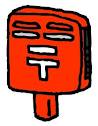 　　　　　　　　　　　　　　　　　　　　　　　　　　　　　　　　　　　　　　　　大分県立爽風館高等学校 通信制課程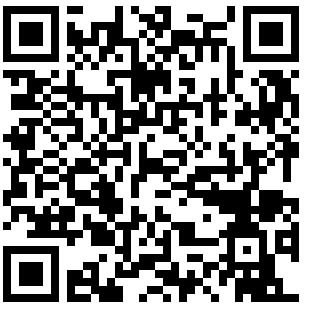 「Monthly Letter」は学校からの連絡事項をまとめて、学習状況通知票等と一緒に定期的に自宅に郵送されます。大事な連絡事項を見落とさないように、よく読んでください。生徒の皆さんと学校をつなぐ大切なパイプ「Monthly Letter」が間違いなくあなたの手元に届くよう、住所が変わった場合は必ずホームルーム担任に知らせてください。爽風館高校HP  http//kou.oita-ed.jp/sofukan-tusin/連絡用携帯サイトURL  http//kou.oita-ed.jp/sofukan-tusin/mobile/※時間割の追加について（ハンドブックP53・55）　下記の２科目について、スクーリング日を追加します。ＨＰにも掲載していますので、合わせて確認して、スクーリング計画を立てましょう。化学基礎　➡　前期 月曜面接６　１限目　物理教室　　　倫　　理　➡　後期 月曜面接６　４限目　409教室１　「学習状況通知票」について「第２回学習状況通知票」を送付します。記載内容に間違いや不明な点があれば、学校(ホームルーム担任)まで速やかに連絡してください。また、以下のことに注意してください。①レポートは５月29日(水)受付分まで、スクーリング・特活時間は６月９日(日)出席・参加分まで記載されています。(この日以降の受付レポートも、科目によっては記載されている場合があります。)②「学習状況通知票」のレポート欄に日時の記入がありながら、評価が入力されていない場合があります。これは現在添削中のレポートです。(受付はされています。)③「再」は再提出が必要なレポートです。このままの状態では不合格で、提出したことにはなりません。速やかに再提出してください。※備考欄に「単位修得不可」と入力されている科目は、提出期限に間に合わなかったレポート(Ｅ評価、または提出期限が過ぎている未提出レポートを含む。)が規定の枚数を超えています。この科目は単位修得も履修も認定できません。２　レポートの不備について    レポートを提出する際には下記の点に注意してください。  ①返信用の切手(15円分)とバーコードシールを必ず貼ってください。バーコードシールが無くなった、あるいは無くなりそうな場合はホームルーム担任に連絡してください。  ②郵送で提出する(郵便ポストに投函する)場合は、学校行きの切手も貼ってください。ただし、学校宛てのクリーム色封筒(＝大分県教育委員会認可の封筒)に入れてまとめて送る場合は、その封筒に切手を貼ってください。レポート１通ごとに郵送用の切手を貼る必要はありません。③住所・氏名・組・番・学籍番号を必ず記入してください。④レポートは学校行き おもて・学校行き うらが見えるように折ってください。    ⑤ホッチキスで指定された２ヶ所をとめてください。糊やテープではとめないでください。また、業務用や11号以上のホッチキス針は使用しないでください。針なしホッチキス(商品名「ハリナックス」等)もレポートが破損するので使用しないでください。  ⑥解答や計算式、感想等を記入するときは鉛筆(またはシャープペンシル)で記入してください。    ３　前期末(秋季)卒業を希望する皆さんへ(該当する生徒のみ)前期末【秋季：９月14日(土)】に卒業を希望する生徒で、「前期末(秋季)卒業願」を未提出の人は、期限内にホームルーム担任に提出してください。この用紙を提出しないと、卒業要件を満たしていても前期末(秋季)卒業はできません。    ※前期末(秋季)卒業に関しては、『ハンドブック』ｐ.33からの「５　卒業後の進路について」をよく読んでください。特に進学希望者は、『ハンドブック』ｐ.35「エ　学校推薦型選抜とは」の条件等に注意してください。　　　　　　　　　　　　　　　　　　提出期限：７月22日(月)　学校必着 ※前期末(秋季)卒業希望者の「総合探究Ⅰ～Ⅲ」の扱いについて　　「総合探究Ⅰ～Ⅲ」は、前期末(秋季)卒業のためには前期での単位認定が必要です。レポートの最終提出期限は７月３日(水)です。またスクーリングの必要時間数は、受講している「総合探究Ⅰ～Ⅲ」の１科目につき１時間以上です。例えばⅡとⅢを受講している場合は２時間、ⅠとⅡとⅢを受講している場合は３時間必要となります。二日続きの本面、月面はどちらか片方しか出席になりません。視聴票は認められないので出席時間数には十分に注意しましょう。   　　「総合探究」　前期スクーリング予定　　　　　　　　　　　　　　　　本校面接　　６月23日(日)　　７月７日(日)　　　　　　　　　　　　　　　　月曜面接　　６月24日(月)　　７月８日(月)　　　　　　　　　　　　　　　　地区面接　　６月30日(日) ４　定時制課程へ転籍を希望する皆さんへ(該当する生徒のみ)今年度後期から本校定時制課程へ転籍を希望する生徒は、ホームルーム担任に『ハンドブック』様式７を提出してください。定時制課程で実施される転入学試験に合格した場合に転籍が認められます。　提出期限：７月８日(月)　学校必着１　生徒指導より　(１)　喫煙習慣のある生徒のみなさんへ　　　　　敷地内、および学校周辺の上野丘地区は禁煙です。上野丘周辺は大分市条例で禁煙区域となっています。喫煙はしないようにしてください。本校生徒とは限りませんが、最近、学校前のマンション裏で喫煙の形跡があります。	　なお、20歳未満の生徒の喫煙が判明した場合には学校としての指導を行います。　(２)　不審者の情報について	大分市内各所で不審者が出没していますので、市内の高校は連携してそのような情報を共有し、みなさんに注意を促しています。万が一、そのような被害にあった、またはあいそうになった場合には電話でかまいませんので、学校に連絡をください。　(３)　自動車送迎について（大分本校のみ）		大分本校でのスクーリングで、送迎の車両による学校付近の道路渋滞が発生しています。以前からお願いしていますが、送迎の場合はバス通りなど学校より離れた箇所で乗り降りを行うようにご協力をお願いします。２　生徒会より①　生徒総会について　　　　令和６年度生徒総会が、６月23日(日)本校面接５の４限に開催されます。年に１度の開催で、今年度の生徒会活動方針や活動予算、学校への要望などについて審議されます。多くの生徒さんの参加をお待ちしています。なお、６月24日(月)月曜面接５の４限は生徒総会の報告となります。出席については特別活動１時間にカウントされますが、23日・24日の両日とも出席しても、１時間にしかカウントされません。注意してください。②　第14回爽風祭について第14回爽風祭を11月23日(土)に開催します。爽風祭に向けて個人展示作品の第一次募集を行います。申し込み用紙はマンスリーレター６月号に同封します。また、生徒会執行委員と一緒になって、生徒会企画やお祭り広場での催し物を企画・運営する爽風祭実行委員も募集しています。希望者は生徒会担当まで。高校生活を一緒に楽しみませんか？　　　　　　　　　　担当：平瀨・三浦　　③　生徒交流会（校内）について　　　　7月21日（日）本校面接７の16時より、「2024爽風館生徒交流会」を開催します！303教室（予定）にて、集まったみなさんで、オセロ、トランプ、UNO、輪投げ、射的などの簡単なゲームをしたり、おしゃべりしたりして、気楽に交流を楽しみませんか？詳細はホワイトボードでお知らせします。みなさんの参加をお待ちしています。　　④　第25回九通研生徒会役員交流会（12月13日・14日開催）今年は、九州各県の通信制高校生徒会役員の皆さんとの交流会が大分市で開催されます。そこで、その事前準備や当日の活動で交流会のお手伝いをしてくれる方（九通研生徒会役員交流会実行委員）を募集しています。人間関係、経験値ともに大きく広げることができるチャンスです！生徒会の仲間と一緒に楽しく活動しませんか？関心のある人は職員室の平瀨・三浦までお願いします。３　奨学金係より・予約奨学生（日本学生支援機構）：卒業年次生で大学・短大・専門学校等進学予定者対象　　　　　　　　　　　　　　　　　　　　　　　　　　　　　　　　申し込み書類 提出締切　6月30日(日)※　希望者で手元に要項がない生徒は、早急に取りに来てください。　　　・大分市　給付型奨学金　詳細は、本校ホームページを見てください。　　　　　　　　　　　　担当：森﨑　　　　　　　　　　　１　「進路説明会②」について  　  ・本校面接４　　６月 ２日(日)　６限実施 済　　　・月曜面接４　　６月 ３日(月)　６限実施 済・地区面接４　　６月16日(日)　７限　(県北・久大・県南)　 　 ・本校面接５　　６月23日(日)  ７限 （就職 306・進学 303）　　　・月曜面接５　　６月24日(月)　７限 （就職 411・進学 410）　　進路の決定のためには自分の意向をはっきりさせることが重要です。そのためにも、以下の３点が重要です。①　まず自分自身で考えること②　情報収集すること　　→ネット情報だけでは不足です。オープンキャンパスや職場見学に参加し、自分の経験による一次情報を手に入れよう。志望理由書作成にも生かせます。　③　担任と相談することそのうえで不明な点があれば進路指導部に相談してください。情報収集の重要な行事の一つが、この進路説明会②です。本校での進学・就職についての具体的な手続きやその日程について説明します。「進路説明会②」は、進学・就職に分かれて実施します。特に「今年度卒業予定」で、「進学または学校斡旋による就職を希望する生徒」は必ず出席してください。今年度卒業予定でない生徒も、参加しておくと早めの準備につながると思います。また、本校面接４・月曜面接４で行われた「進路説明会②」に参加したが、進学・就職の両方の説明を聞きたいという場合は、出席していない方の説明会に出席できます。ただし、特活時間は２回出席しても「１時間」にしかならないことに注意しましょう。　　　※ 本校面接４・月曜面接４で実施された「進路説明会②」と内容は同じです。  　　※ 地区では１回だけの開催となりますので注意してください。２　今年度卒業予定の皆さんへ　①今年度卒業予定の生徒は、できるだけ早いうちに「ホームルーム担任」に自分の意向を伝え、相談しておきましょう。進路に必要な書類の作成には、多くの時間がかかります。早めの依頼を心がけましょう。  ②レポートの提出は順調ですか？推薦に限らず、一般受験でも卒業の見込みが立たないと入試に必要な書類の作成等、出願手続きができません。普段から、しっかり学習して、確実にレポートを提出しておきましょう。３　「就職予定者」　公務員希望の皆さんへ                 　公務員試験は例年受験倍率も高く、難関になっています。一般教養試験の勉強や適性検査・面接等への準備が必要です。なお、公務員試験の出願は学校を経由しません。受験希望者は「募集要項」および「願書」を関係機関から自分で取り寄せ、出願書類を期日までに確実に郵送してください。また、今年度の公務員試験の日程は、職員室入り口横の掲示板に掲示しています。４　「就職予定者」　学校斡旋(あっせん)による就職を希望する皆さんへ  　７月１日(月)から、ハローワークを通じて本校に求人票が送付されてきます。就職希望者はこの時期以降、求人票(写し)のファイルが置かれた１Ｆ進路資料室に積極的に足を運び、求人票を１枚１枚丁寧に閲覧しましょう。　受験したい企業があればホームルーム担任に相談し、「就職志望申込書」を作成して下さい。また、「高卒就職情報ＷＥＢ提供サービス」を利用して応募する方法もあります。これは、どの学校からでもいいので応募してほしいという求人で、地域別・職種別に検索することができます。学校や個人のパソコン、スマートフォン等から閲覧できますので、希望者は事前に「『高卒就職情報WEB提供サービス』利用のためのログインＩＤ及びパスワード発行願い」（進路説明会②の資料の中にあります）をホームルーム担任に提出して下さい。６月末までにはハローワークよりパスワードが届きます。その後の手続きになります。学校で閲覧する場合はホームルーム担任または進路担当【池永】に求人検索を依頼してください。　５　「進学予定者」　指定校推薦を希望する皆さんへ    ７月末に指定校一覧表を開示し、希望者を募ります。早めに進学担当【小田】まで問い合わせや、相談をして　ください。６　「進学予定者」　体験入学(オープンキャンパス)が始まっています！  　大学・短大・専門学校・看護学校等から体験入学(オープンキャンパス)の案内が届いています。ＡＯ入試や推薦入試での受験を考えている生徒は、志望校が決まり次第参加をしてください。(オープンキャンパスへの参加が校内の出願審査条件になる場合や、その大学等への出願要件となる場合もあります。）なお、オープンキャンパスの案内や各種情報は、本校ホームページの進路コーナーや各学校のホームページを見てください。※その他進路に関する相談にはいつでも応じますので、気軽に相談してください。　　　　　　　　　　　　　　　　　　　　　　　　　【進路指導主任：森　進学担当：小田 、就職担当：池永】